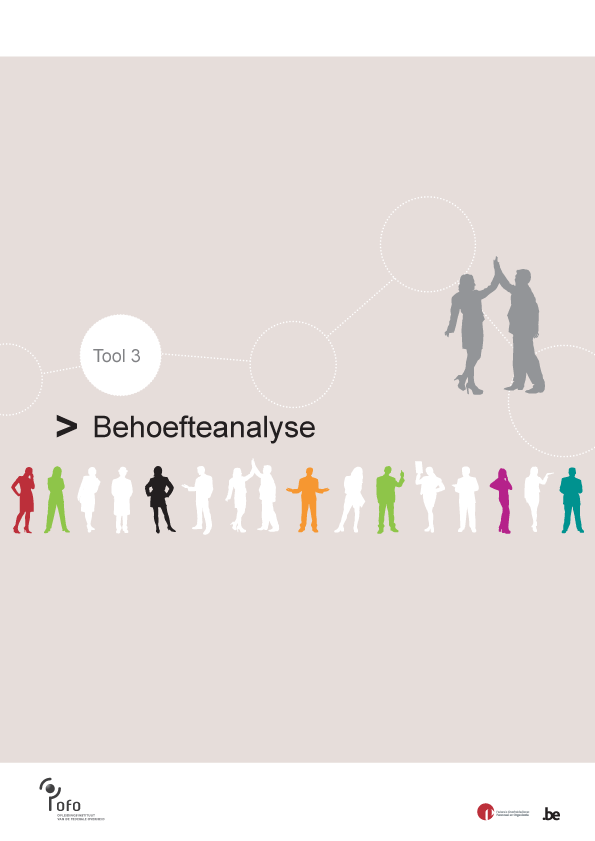 De stageopdrachtContactpersoon : Omschrijving van de opdrachtBeschrijf de opdracht zo ruim mogelijkDoelstellingenBeschrijf welke resultaten je wil behalenAanpak en methodeMeerwaarde voor de organisatie en de dienstBeschrijf wat de stageopdracht zal bijdragen aan de organisatie en de dienstGeschatte tijdsinvesteringGeef een inschatting van de tijdsbesteding door de betrokken personenVoorziene uitvoeringsperiodeStel een timing op Profiel stagiairStudierichtingGeef de studierichtingen die in aanmerking komenVereiste voorkennisVermeld specifiek vereiste voorkennisVerwachtte attitudes en vaardighedenBeschrijf welke attitudes en vaardigheden belangrijk zijn